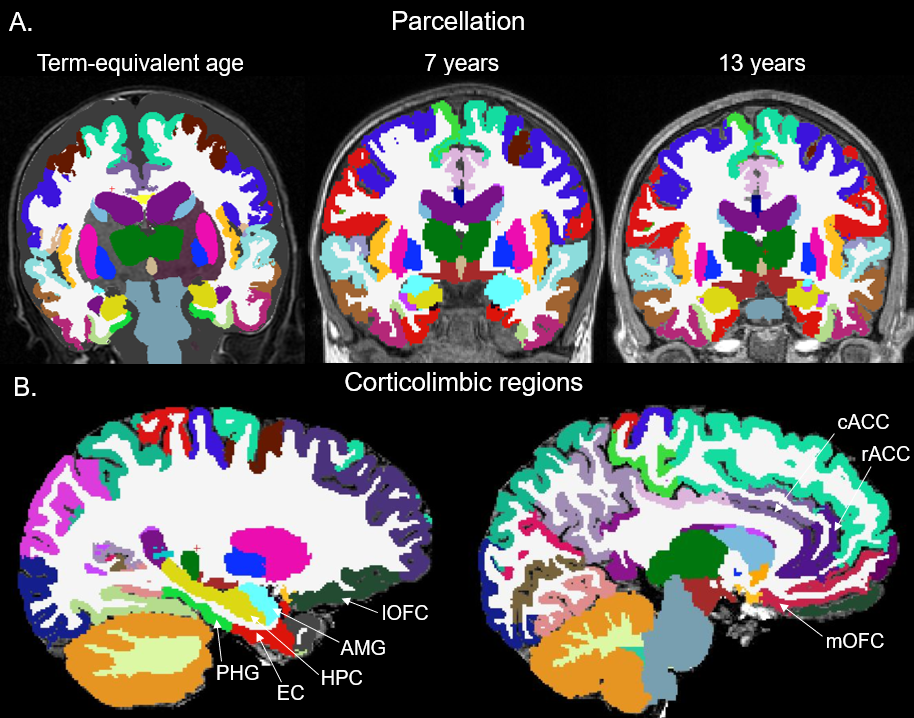 Supplementary Figure 1. Cortical and subcortical parcellations. (A) M-CRIB and FreeSurfer parcellations in a single subject across term-equivalent, 7 and 13 years of age. (B) Parcellations of corticolimbic regions in the same subject at 13 years. PHG, parahippocampal gyrus; EC, entorhinal cortex; HPC, hippocampus; AMG, amygdala; lOFC, lateral orbitofrontal cortex; mOFC, medial orbitofrontal cortex; rACC, rostral anterior cingulate gyrus; cACC. Caudal anterior cingulate gyrus.  Supplementary Figure 2. Trajectory of corticolimbic region volumes across the first 13 years in very preterm individuals with and without anxiety disorder after adjustment for total brain volume and social risk. False discovery rate (FDR) corrected p-values for group-by-age interaction term in the linear mixed effect model are presented in boxes in the bottom right corner for each region. No limbic regions displayed significant group-by-age interactions after adjustment for total brain volume and social risk and thus 0-7 and 7-13 year group-by-age interactions and cross-sectional group differences were not explored. Error bars represent 95% confidence intervals.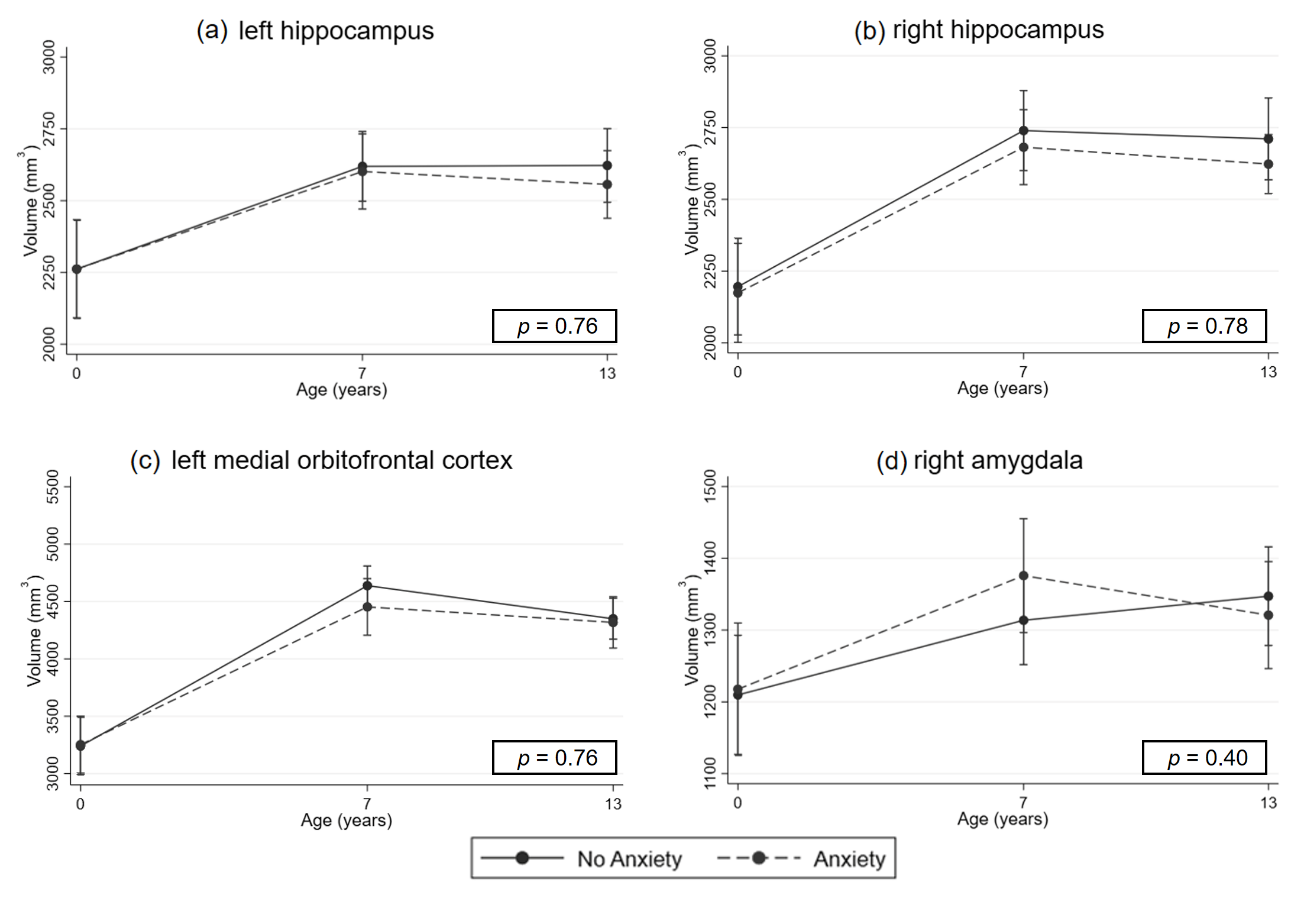 Supplementary Table 1. Model selection Note: AIC = Akaike information criterion;  BIC = Bayesian information criterion; (L) = left; (R) = right.
Smallest AIC and BIC values (bolded) indicate best model fit. In majority of regions, an unstructured correlation structure with a random intercept provided the best model. Supplementary Table 2.  Corticolimbic volume trajectories of very preterm children with and without anxiety diagnosis at 13 years. Note: p-values presented are false discovery rate-corrected, p < .05 indicated in bold; trends are italicised. Secondary analysis additionally adjusted for total brain volume and high social risk.RegionCovariance structureRandomAICBICIntracranial volumeUnstructuredIntercept713.23758.37UnstructuredIntercept + Slope--ExchangeableIntercept745.08775.17ExchangeableIntercept + Slope742.47776.33Total brain volumeUnstructuredIntercept715.16760.30UnstructuredIntercept + Slope--ExchangeableIntercept751.85781.95ExchangeableIntercept + Slope746.97780.82Hippocampus (L)UnstructuredIntercept694.59738.88UnstructuredIntercept + Slope--ExchangeableIntercept713.14742.67ExchangeableIntercept + Slope706.18739.39Hippocampus (R)UnstructuredIntercept686.94731.23UnstructuredIntercept + Slope--ExchangeableIntercept712.00741.52ExchangeableIntercept + Slope707.46740.67Amygdala (L)UnstructuredIntercept787.62831.91UnstructuredIntercept + Slope--ExchangeableIntercept798.48828.00ExchangeableIntercept + Slope793.72826.93Amygdala (R)UnstructuredIntercept754.81799.09UnstructuredIntercept + Slope--ExchangeableIntercept761.36790.88ExchangeableIntercept + Slope761.56794.77Entorhinal cortex (L)UnstructuredIntercept794.62838.91UnstructuredIntercept + Slope--ExchangeableIntercept845.94875.46ExchangeableIntercept + Slope834.53867.74Entorhinal cortex (R)UnstructuredIntercept776.70820.98UnstructuredIntercept + Slope--ExchangeableIntercept841.60871.12ExchangeableIntercept + Slope831.96865.18Parahippocampal gyrus (L)UnstructuredIntercept761.63805.91UnstructuredIntercept + Slope--ExchangeableIntercept860.19889.71ExchangeableIntercept + Slope841.45874.66Parahippocampal gyrus (R)UnstructuredIntercept787.51831.80UnstructuredIntercept + Slope--ExchangeableIntercept813.28842.80ExchangeableIntercept + Slope811.28844.49Caudal anterior cingulate (L)UnstructuredIntercept728.28772.56UnstructuredIntercept + Slope--ExchangeableIntercept787.22816.74ExchangeableIntercept + Slope773.75806.97Caudal anterior cingulate (R)UnstructuredIntercept673.23717.52UnstructuredIntercept + Slope--ExchangeableIntercept723.19752.71ExchangeableIntercept + Slope717.54750.75Rostral anterior cingulate (L)UnstructuredIntercept681.37725.66UnstructuredIntercept + Slope--ExchangeableIntercept759.01788.54ExchangeableIntercept + Slope751.04784.26Rostral anterior cingulate (R)UnstructuredIntercept713.42757.7UnstructuredIntercept + Slope--ExchangeableIntercept771.50801.03ExchangeableIntercept + Slope762.58795.79Medial orbitofrontal cortex (L)UnstructuredIntercept712.44756.72UnstructuredIntercept + Slope--ExchangeableIntercept724.14753.66ExchangeableIntercept + Slope720.41753.62Medial orbitofrontal cortex (R)UnstructuredIntercept725.84770.12UnstructuredIntercept + Slope--ExchangeableIntercept741.54771.06ExchangeableIntercept + Slope739.83773.04Lateral orbitofrontal cortex (L)UnstructuredIntercept699.89744.17UnstructuredIntercept + Slope--ExchangeableIntercept744.17784.78ExchangeableIntercept + Slope740.36773.57Lateral orbitofrontal cortex (R)UnstructuredIntercept724.99769.27UnstructuredIntercept + Slope--ExchangeableIntercept741.27770.79ExchangeableIntercept + Slope733.39766.60Overall group-by-age interactionOverall group-by-age interactionOverall group-by-age interactionTEA – 7 year
 group-by-age interactionTEA – 7 year
 group-by-age interaction7 – 13 year
 group-by-age interaction7 – 13 year
 group-by-age interactionTEA yearsTEA yearsTEA years7 years7 years13 years13 yearsβPββPβPβPPβPβPIntracranial Volume-<.001-0.461-0.461.020-0.224.190.2370.237.67-.224.35Total Brain Volume-.029-0.503-0.503.021-0.063.72.165.165.67-.338.21Amygdala (L)-.46Amygdala (R)-<.001-0.20-0.20.49-.421.19Hippocampus (L)-.029-.518-.518.020-.058.72.129.67.67-.389.17Hippocampus (R)-.062-0.469-0.469.020-.055.72.004.99.99-.472.085Parahippocampal gyrus (L)-.33Parahippocampal gyrus (R)-.26Entorhinal cortex (L)-.64Entorhinal cortex (R)-.46Medial orbitofrontal cortex (L)-.079-.761-.761.020.263.19-.214.67.67-.547.085Medial orbitofrontal cortex (R)-.13Lateral orbitofrontal cortex (L)-.21Lateral orbitofrontal cortex (R)-.21Rostral anterior cingulate (L)-.46Rostral anterior cingulate (R)-.81Caudal anterior cingulate (L)-.64Caudal anterior cingulate (R)-.36Secondary analysisAmygdala (R)-.20Hippocampus (L)-.58Hippocampus (R)-.64Medial orbitofrontal cortex (L)-.58